Vážení rodiče, věnujte pozornost důležitým informacím:Příměstský tábor - podzimní prázdniny Olomouc – 29. - 30. října 2018na témaDOBA LEDOVÁPŘIHLÁŠENÍ DĚTÍ Vyplňte přihlášku níže a pošlete nejlépe emailem nebo poštou na ASC UPODHLÁŠENÍ DĚTÍ – STORNO PODMÍNKY Z důvodu nemoci: vyžadujeme lékařské potvrzeníV případě odhlášení dítěte z celého turnusu z důvodu nemoci účtujeme storno poplatek:10 %- dojde-li ke stornu účasti 8 dnů až 30 dnů před zahájením turnusu20 %- dojde-li ke stornu účasti 7–5 dnů před zahájením turnusu (tj. pondělí-středa, když turnus začíná následující pondělí) 30 %- dojde-li ke stornu účasti 4 dny před zahájením turnusu (tj. čtvrtek-neděle, když turnus začíná v pondělí)V případě odhlášení dítěte v průběhu turnusu z důvodu nemoci účtujeme storno poplatek:V den, kdy dítě nenastoupí – storno poplatek 100 %, následující dny storno poplatek 30 % za každý den.Z jiného důvodu než nemoci:V případě odhlášení dítěte z celého turnusu účtujeme storno poplatek:30 %- dojde-li ke stornu účasti 8 dnů a více před zahájením turnusu40 %- dojde-li ke stornu účasti 7–5 dnů před zahájením turnusu (tj. pondělí-středa, když turnus začíná následující pondělí) 50 %- dojde-li ke stornu účasti 4 dny před zahájením turnusu (tj. čtvrtek-neděle, když turnus začíná v pondělí)V případě odhlášení dítěte v průběhu turnusu účtujeme storno poplatek:V den, kdy dítě nenastoupí – storno poplatek 100 %, následující dny storno poplatek 50 % za každý den.Storno poplatky nebudou účtovány, zajistí-li účastník za sebe náhradníkaPLATBYPlatba musí být provedena týden před zahájením tábora. Platba v den zahájení tábora je možná s příplatkem 50,- Kč.Při objednání obou dnů: cena 620,- KčPři objednání jednotlivých dnů: cena 380,- Kč/ denV ceně turnusu je zahrnuto: oběd, dopolední + odpolední svačina, zajištění pitného režimu, výtvarný, herní a sportovní materiál, odměny pro děti, příprava a realizace programu, instruktoři, lékárnička, DPHPOZOR: nabízíme službu „hlídání dětí“Program příměstských táborů probíhá od 8.00 do 16.00 hod. (příchod dětí od 7.30 do 8.00 hod.). V případě, že rodiče potřebují dítě přivést dříve nebo odvést později, mohou využít službu „hlídání“:Cena: hlídání v době od        7.00 -   7.30  	25,-Kč/den             hlídání v době od      16.00 - 16.30  	25,-Kč/den                                                                                         hlídání v době od      16.00 - 17.00  	50,-Kč/denInformace k organizaci:Děti přiveďte k vrátnici Sportovní haly UP mezi 7.30 – 8.00 hod., kde si je přeberou vedoucí.  Program bude probíhat v prostorách Sportovní haly, loděnice, ale především venku. Děti vybavte vhodným teplým oblečením na ven a přezůvkami do tělocvičny. Vedoucí tábora:Michaela Vaňková, tel.: 774 848 058Adam Dzvinčukostatní informace:Prosíme rodiče, aby děti vodili včas, to znamená do 8.00 hod. Pozdní příchody dětí narušují program.Stravování (obědy) je zajištěno v restauraci ve Sportovní hale UP.  Akademik sport centrum nezajišťuje úrazové pojištění dětí! Vyplněnou přihlášku – tj. stranu č. 3 doručte na níže uvedenou adresu nebo zašlete e-mailem na adresu letodeti@upol.cz Bankovní spojení:  KB Olomouc, č. ú.:  	107-4900270207/0100       	Variabilní symbol:   90974011IČO : 61989592      	DIČ:  CZ 61989592                	Text: jméno dítěte                                                                    Kontakt:   Akademik sport centrum, U Sportovní haly 2, Olomouc 779 00tel.: 58 563 64 51, 52  mob. 775 91 20 40e-mail: letodeti@upol.cz                     www.letodeti.cz                    www.akademikolomouc.czDĚTI SI S SEBOU PŘINESOU (v batůžku):tenisky do tělocvičny se světlou podrážkou teplé oblečení na venpřezůvkymalou lžičku (na svačinku)pláštěnku – dle vlastní úvahy a předpovědí počasíkartičku pojištěnce (může být i okopírovaná) nechte v batůžkumalou pet lahev na pitíAKADEMIK SPORT CENTRUM UNIVERZITY PALACKÉHO 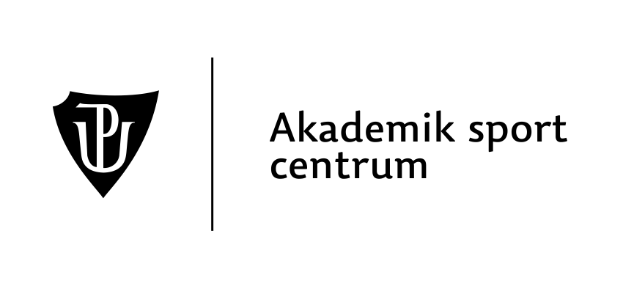 U Sportovní haly 2, 779 00  OlomoucPŘIHLÁŠKA NA PŘÍMĚSTSKÝ TÁBOR Podzimní prázdniny Olomouc 29. - 30. října 2018 (pro děti 6 - 12 let)DOBA LEDOVÁDítě bude odcházet:  samo -  s doprovodem  *Dítě bude využívat služby hlídání v areálu:Platba bude provedena ve výši:   620,- Kč / 380,- Kč (+případné hlídání)*                        hotově *převodem z účtu: č.ú…………………....................jméno majitele účtu……………………………………………… *fakturou (uveďte název zaměstnavatele)*Upozornění:  Akademik sport centrum nezajišťuje úrazové pojištění dětí!Svým podpisem nebo odesláním přihlášky na mail letodeti@upol.cz souhlasím se storno podmínkami a beru na vědomí, že ASC UP je, jakožto správce osobních údajů, oprávněno v souladu se zákonem č. 101/2000 Sb.,           o ochraně osobních údajů a změně některých zákonů, ve znění pozdějších předpisů, a od 25. 5. 2018 v souladu               s Obecným nařízením o ochraně osobních údajů č. 2016/679 (GDPR) zpracovávat osobní údaje dle „Zásad ochrany osobních údajů pro klienta - prohlášení o shodě s GDPR“GDPR TEXT: https://letodetireg.upol.cz/site/wp-content/uploads/2018/04/ASC_UP-GDPR_web.pdf  * nehodící se škrtněte nebo smažte        Příjmení a jméno:           Datum narození:                    Pojišťovna: Informace o zdravotním stavu, které bychom měli vědět: Informace o zdravotním stavu, které bychom měli vědět:                                                                  Potravinové alergie:                                                                  Potravinové alergie:               Telefon (na rodiče v době konání akce) matka:               Telefon (na rodiče v době konání akce) matka:                                                                                             otec:                                                                                             otec:                                                                                          E-mail:                                                                                          E-mail:7.00 – 7.3016.00 – 16.3016.00 – 17.00ano – ne *ano – ne *ano – ne *      Datum odeslání přihlášky      Podpis rodičů (pokud posíláte poštou)